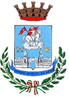 CITTA’ DI SANT’ELPIDIO A MARE(Provincia di Fermo)AREA 3 SERVIZI  PER LA PERSONAAVVISO PER SOGGETTI PRIVATI PER LA GESTIONE IN SICUREZZA DI CENTRI ESTIVI E ATTIVITA’ PER MINORI DI ETA’ SUPERIORE AI 3 ANNI E ADOLESCENTI FINO AI 17 ANNI PER IL PERIODO GIUGNO, LUGLIO, AGOSTO E SETTEMBRE 2020- VISTO l’art. 105 del D.L. n. 34 del 19/05/2020;- VISTO il Decreto del Presidente della Giunta Regione Marche n. 194  del 12/06/2020;- VISTO l’Allegato 8) del DPCM del 11/06/2020;- VISTA la Determina del Responsabile dell’Rea 3  n. 588 del 13/06/2020, IL RESPONSABILE DELL’AREA 3INVITAI soggetti privati a manifestare il proprio interesse ad essere autorizzati ai sensi dell’art. 105 del D.L. n. 34 del 19/05/2020 e del Decreto del Presidente della Giunta Regione Marche n. 194 del 12/06/2020, a gestire in sicurezza centri estivi e attività per minori di età superiore ai 3 anni e adolescenti fino ai 17 anni nel Comune di Sant’Elpidio a Mare , nel periodo di giugno, luglio, agosto e settembre 2020.Il presente Avviso avviene nel rispetto dei principi di trasparenza, di non discriminazione e di imparzialità dell’attività amministrativa.1. OGGETTOIl Centro Estivo può essere considerato come un servizio educativo, ludico, sportivo e culturale rivolto a bambini e ragazzi di età compresa tra 0 e  17 anni nel periodo estivo di chiusura delle scuole; si caratterizza pertanto come un servizio di conciliazione tra tempo di vita e di lavoro per le famiglie e, quindi, come supporto ai genitori, per la gestione dei figli, mentre sono impegnati con le proprie attività lavorative.In particolare per l’edizione 2020 è richiesta una particolare attenzione al recupero della socialità e della condivisione, duramente compromesse durante la condizione di isolamento determinato dalla sospensione dell’attività educativa e didattica causata dall’emergenza epidemiologica da Covid-19.Nel rispetto dell’Allegato 8) del DPCM del 11/06/2020, l’Amministrazione Comunale attraverso il presente avviso intende  promuovere l’organizzazione e la gestione da parte dei soggetti privati interessati ad organizzare e gestire in sicurezza i Centri Estivi sul territorio comunale, attraverso l’utilizzo di strutture pubbliche o private, per minori di età compresa tra 0 e  17 anni, per il periodo di giugno, luglio agosto settembre 2020.2. SOGGETTI AMMESSIPossono presentare domanda i soggetti privati che abbiano una comprovata esperienza nelle attività ludico educative ricreative, come di seguito specificato:Organizzazioni del Terzo Settore, dell’Associazionismo iscritte ai registi regionali o nazionali o ad analoghi elenchi regionali/nazionali, ivi incluse le Cooperative Sociali;Associazioni o società sportive dilettantistiche affiliate ad una Federazione Sportiva Nazionale riconosciuta dal CONI o ad un Ente di promozione sportiva;Attori Privati, Enti, Agenzie e Associazioni che svolgono attività educativa e culturale.3. MODELLO ORGANIZZATIVOI soggetti privati dovranno presentare al Comune e al Servizio di Igiene e sanità Pubblica dell’ASUR Area vasta 4  uno specifico progetto organizzativo del servizio offerto, rispettando i contenuti dell’Allegato 8) del DPCM 11/06/2020 a cui si rimanda per le prescrizioni da osservare.4. RICHIESTA LOCALI/SPAZIIl Comune di Sant’Elpidio a Mare  mette  a disposizione gli spazi degli  Istituti Scolastici del territorio, in base alle disponibilità presenti. Come sotto indicato:plesso scolastico Scuola Infanzia di Capoluogoo	plesso Scolastico Scuola Secondaria Inferiore Capoluogoo	plesso scolastico  Scuola Infanzia/Primaria Piane Tennao	plesso scolastico Scuola Infanzia Casette D’Ete o	plesso Scolastico Scuola Infanzia Castellanoo	plesso scolastici Scuola Primaria Della Valleo	plesso scolastico Scuola Secondaria Della Valleo	plesso scolastico Scuola Primaria CascinareL’ente gestore potrà presentare al Comune la  richiesta di disponibilità di spazi all’aperto o al chiuso, dove poter effettuare le attività del centro.La richiesta di utilizzo di spazi all’interno dei plessi scolastici , dovrà essere indirizzata preventivamente al Responsabile dell’Area 3  utilizzando il modello allegato.Si precisa che non è previsto l’accompagnamento con i mezzi Comunali degli Scuolabus.5. CONDIZIONI DI PARTECIPAZIONEAl gestore, che si assume il rischio di impresa, compete la responsabilità dell’organizzazione del centro estivo, nella piena osservanza delle linee guida di cui all’allegato 8 del DPCM 11/06/2020.Il progetto organizzativo del servizio offerto che  deve essere coerente con tutti gli orientamenti contenuti nell’Allegato 8 del DPCM del 11/6/2020.Il progetto potrà essere realizzato per l’intera  durata del periodo estivo.6. MODALITA’ DI PRESENTAZIONE DEI PROGETTII soggetti interessati possono presentare manifestazione di interesse a partecipare alla procedura, utilizzando il modello allegato al presente avviso, che dovrà pervenire,unitamente ad una copia del documento d’identità in corso di validità del sottoscrittore, tramite mail al seguente indirizzo: protocollo@santelpidioamare.it.Il Comune si riserva di procedere a procedura selettiva in caso di più istanze per il medesimo sito.Il presente avviso non vincola in alcun modo il Comune che sarà libero di avviare altre procedure.L'Amministrazione si riserva di interrompere in qualsiasi momento, per ragioni di sua esclusiva competenza, il procedimento avviato, senza che i soggetti richiedenti possano vantare alcuna pretesa.Il presente Avviso Pubblico non è soggetto ad una scadenza temporale, pertanto le domande potranno essere presentate in qualsiasi momento nell’arco dell’intero periodo estivo.Ai sensi del D.Lgs. n. 196/2003 e del Regolamento UE 679/2016 in materia di protezione dei dati personali, si precisa che il trattamento dei dati personali sarà improntato a liceità e correttezza nella piena tutela dei diritti dei concorrenti e della loro riservatezza; il trattamento dei dati ha la finalità di consentire l’accertamento della idoneità dei concorrenti a partecipare alla procedura di affidamento di cui trattasi. Si informa che i dati dichiarati saranno utilizzati dagli uffici esclusivamente per l’istruttoria dell’istanza presentata e per le formalità ad essa connesse.Per informazioni e chiarimenti è possibile contattare la Dott.ssa Lucia Enei  (0734 8196362 – lucia.enei@santelpidioamare.it).7. DISPOSIZIONI FINALIResponsabile Unico del procedimentoIl Responsabile del Procedimento è la Dott.ssa Lorella PanicciàPrivacySi informa che, ai sensi del Regolamento (UE) 2016/679, i dati forniti saranno trattati dal Comune di Sant’Elpidio a Mare  esclusivamente per il perseguimento delle finalità connesse all’espletamento della procedura di cui al presente avviso.PubblicitàIl presente Avviso e gli allegati sono visionabili e scaricabili sul Sito istituzionale del www.comune.santelpidioamare.t, Sant’Elpidio a Mare , li 13/06/2020                                                                                   F.to   Il Responsabile Area 3                                                                                   Dottoressa Lorella Paniccià